Рымбекова Шынар РымбековнаБастауыш сынып мұғаліміКММ «№19 жалпы орта білім беретін мектеп»4  сынып  Пәні: дүниетану   Рымбекова Шынар РымбековнаБастауыш сынып мұғаліміКММ «№19 жалпы орта білім беретін мектеп»4  сынып  Пәні: дүниетану   Рымбекова Шынар РымбековнаБастауыш сынып мұғаліміКММ «№19 жалпы орта білім беретін мектеп»4  сынып  Пәні: дүниетану   Сабақтың тақырыбы Суды қорғау Суды қорғауСілтеме Атамұра. /Дүниетану/61-63бетАтамұра. /Дүниетану/61-63бетЖалпы мақсаты Суды қорғау тақырыбын түсіндіру.Картамен  жұмыс жасау қабілеттерін дамыту.Айналаны қоршаған табиғаттың әрбір бөлшегін үнемдеп,     тазалап, тиімді пайдалануға, адамгершілікке тәрбиелеу. Суды қорғау тақырыбын түсіндіру.Картамен  жұмыс жасау қабілеттерін дамыту.Айналаны қоршаған табиғаттың әрбір бөлшегін үнемдеп,     тазалап, тиімді пайдалануға, адамгершілікке тәрбиелеу.Оқыту нәтижесіСу туралы алған білімдерін бекітеді. Арал мен Балқаш көлдерінің тартылып кету себебін және болашақ ұрпақ осы көлдерді сақтап қалу үшін күрес жүргізуі керектігін түсінеді. Өз ойын толық жеткізеді.Су туралы алған білімдерін бекітеді. Арал мен Балқаш көлдерінің тартылып кету себебін және болашақ ұрпақ осы көлдерді сақтап қалу үшін күрес жүргізуі керектігін түсінеді. Өз ойын толық жеткізеді.Негізгі идеяларыОқушыларға сабақ кезеңдерінде берілген тапсырмалар барысында топпен жұмыс істеуге, берілген тапсырмаларды түсініп орындауға, өз жұмысына баға бере білуге үйрету.  Оқушыларға сабақ кезеңдерінде берілген тапсырмалар барысында топпен жұмыс істеуге, берілген тапсырмаларды түсініп орындауға, өз жұмысына баға бере білуге үйрету.  Тапсырмалар Мұғалім тарапынан берілетін тапсырмаларОқушыдан күтілетін іс-әрекет, нәтижеҰйымдастыру кезеңіОқушыларды ұйымдастыру. «Сағат бойынша достар»    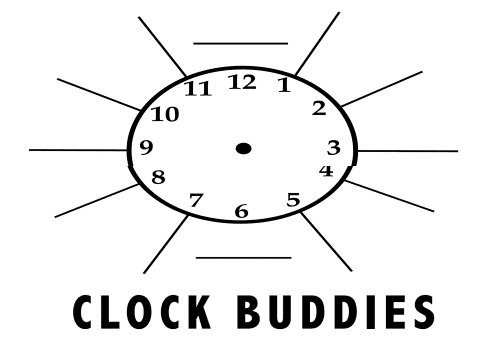   Топтарға бөлу.   Сағат бойынша іс-әрекеттерді жасайды, топтарға бөлінедіБағалау критерийлеріТоп мүшелерін топ басшылары әр тапсырма сайын бағалайды.І.Қызығушылығын оятуӨткен сабақ бойынша тапсырмалар: 1-топ: Өзен мен көлдерді Т кестесінде салыстыру;2-топ:Номенклатура;Картамен жұмыс3-топ:Қатесін тап!4-топ:Сәйкестендіру;Өзен мен көлдің ұқсастықтары мен айырмашылықтарын салыстырады.Картадан өзен, көлдердің орындарын белгілейді.Берілген мәтінді оқи отырып, қате берілген деректерді тауып, түзетеді.Өзен көл атауларын орналасқан қалалармен сәйкестендіреді.ІI. Ой қозғауӘр топқа тапсырмалар беріледі:1-топ:Су туралы кластер;2-топ:Су, өзен, көл туралы өлең, мақал- мәтелдер жинақтау;3-топ: «Су-тіршілік көзі» постер дайындау; 4-топ: «Егер жер бетінде су болмаса...» ойды аяқтау.Әр топ тапсырмаларды орындайды.Су туралы білетіндерін жазады.Әдебиет сабағынан өткен шығармаларды еске түсіреді.Постер жасау арқылы, судың маңыздылығын көрсетеді.Су болмаса тіршілік тоқтайтынын дәлелдейді.ІIІ. Мағынаны тануМәтінмен жұмыс:ДЖИГСО әдісі бойынша мәтінді талдау.Оқушылар мәтінді бөліктері бойынша жұбымен, шағын топтарда талдап, әр топтан бір бала өз бөлігін басқаларға түсіндіреді.Сергіту сәтін өткізуСергіту сәтін өткізуСергіту сәтін өткізуІV. Ой-толғаныс 1-топ: Синквейн;2-топ:Фишбоум; 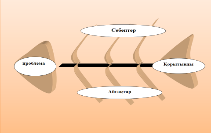 3-топ: РАФТ-кейіпкерге хат жазу;4-топ: Топтарға сұрақ дайындау. Су туралы 5 жолды өлең жазады.Су туралы жазған себептерге айғақтар келтіреді. Су ретінде адамзатқа хат жазады.Жаңа тақырып бойынша басқа топтарға сұрақ дайындайды.Тесттік тапсырмалар«Балық аулау»Оқушыларға ноутбуктарына 2 нұсқада тест сұрақтары ұсыныладыОқушылар тест сұрақтарына жауап бередіКері байланыс жасауBLOB ағашыОқушылар өздерінің сабақтан қандай әсер алғандығын бояп көрсетедіОқушыларды бағалау Бағалау критерийлары бойынша оқушыларды бағалауҮйге тапсырма беру62-63 мазмұндау, «Суды қорғау» тақырыбына эссе жазу.